Problem Solving with Money (Without Sales Tax)Problem Solving with Money (Without Sales Tax)Problem Solving with Money (Without Sales Tax)Problem Solving with Money (Without Sales Tax)Recognizes prices involving dollars and cents.“The price of a bag of apples 
is $3.85.”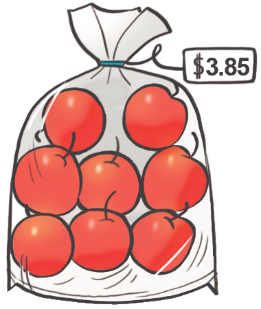 Estimates the cost of transactions involving several items.“I made friendly numbers to estimate the total cost: 
$10 + $10 + $46 = $66. 
The total cost is about $66.”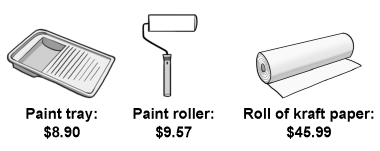 Calculates the cost of several items with prices in dollars and cents.“I made friendly numbers:
$8.90 + $9.57 + $45.99 
= $8.90 + $9.56 + $46
= $9 + $9.46 + $46
= $9 + $9 + $46 + $0.46
= $64.46.”Uses mental math strategies to estimate, calculate total cost, and determine change “To find the change from a $100 bill, I would add on from $64.45 as the amount would be rounded to the nearest 5¢.
$64.45 + $0.05 =$64.50
$64.50 + $0.50 = $65
$65 + $5 = $70
$70 + $30 = $100.
$0.05 + $0.50 + $5 + $30 = $35.55.”Observations/DocumentationObservations/DocumentationObservations/DocumentationObservations/Documentation